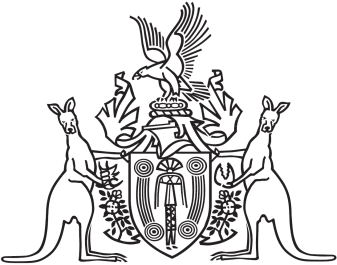 Northern Territory of AustraliaGovernment GazetteISSN-0157-833XNo. S63	13 August 2018Interpretation ActNotice of Making of AdministrativeArrangements OrderNotice is given of the making of an Administrative Arrangements Order on 
13 August 2018, for section 35 of the Interpretation Act, to take effect from 
13 August 2018.An electronic version of the Administrative Arrangements Order will be made available on the Northern Territory Legislation website at:https://legislation.nt.gov.au/Copies of the Order may also be obtained from the Cabinet Office in the Department of the Chief Minister by telephoning 8999 6949.